МІНІСТЕРСТВО ОСВІТИ І НАУКИ УКРАЇНИЛУЦЬКИЙ НАЦІОНАЛЬНИЙ ТЕХНІЧНИЙ УНІВЕРСИТЕТВІДОКРЕМЛЕНИЙ СТРУКТУРНИЙ ПІДРОЗДІЛ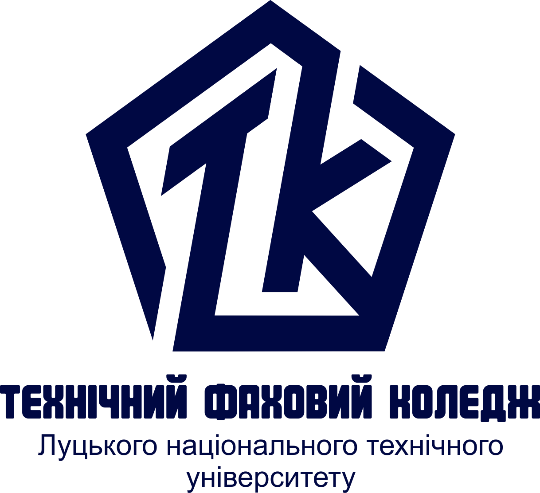 ПРАВОЗНАВСТВОПідсумковий контрольдля здобувачів фахової передвищої освітиосвітньо-професійної програми «Менеджмент»галузь знань 07 Управління та адміністрування спеціальності 073 Менеджмент денної форми навчанняЛуцьк 2022Перелік питання до заліку з навчальної дисципліни«Правознавство»:Поняття та ознаки держави.Теорії походження держави.Функції держави.Форми реалізації функцій держави.Форми держави: форма правління, форма державного устрою, політичний режим. Механізм (апарат) держави.Правова держава.Поняття та ознаки права.Джерела права.Право в об’єктивному і суб’єктивному значенні.Функції і принципи права.Право в системі соціальних норм.Право і мораль.Норма права: поняття, структура, види.Система права.Форми (джерела) права.Закони і підзаконні нормативно-правові акти.Правовідносини: поняття, ознаки, склад.Юридичні факти.Форми (джерела) права в Україні.Поняття та склад правопорушення.Конституційні правовідносини.Основи конституційного ладу в Україні.Правові засади громадянства: поняття, підстави набуття та припинення.Права, свободи та обов’язки людини та громадянина.Трудове право як галузь права.Суспільні відносини, що складають предмет трудового права.Підстави припинення трудового договору.Робочий час і час відпочинку.Трудова дисципліна і дисциплінарна відповідальність.Цивільне право як галузь права.Принципи цивільного права України.Фізичні особи як суб’єкти цивільного права.Цивільна правоздатність та дієздатність фізичних осіб.Юридичні особи як суб’єкти цивільного права.Право власності: поняття та зміст.Форми права власності.Зобов’язання: поняття та види.Сімейне право як галузь права.Шлюб: поняття та зміст.Порядок та умови укладання, припинення шлюбу.Опіка та піклування.Особисті та майнові права та обов’язки подружжя.Умови визнання шлюбу недійсним.Поняття адміністративного права та галузі права.Адміністративно-правові відносини.Адміністративне правопорушення, склад адміністративного правопорушення.Адміністративні стягнення: поняття та види.Порядок припинення до адміністративної відповідальності.Кримінальне право як галузь права.Кримінальний закон: поняття, дія правового закону у просторі, часі та за колом осіб.Кримінальна відповідальність: поняття, ознаки та підстави.Злочин: поняття та ознаки. Класифікація злочинів. Склад злочину.Покарання: поняття та види.Загальні засади призначення покарання.Співучасть у злочині. Стадії злочину.Обставини, що включають злочинність діянь.Міжнародні відносини і міжнародне право.Сутність, джерела і система міжнародного права.Співвідношення міжнародного і конституційного права.Суб’єкти та основні принципи міжнародного права.Право міжнародних договорів.Міжнародні організації. Міжнародні конференції.Відповідальність в міжнародному праві.Права людини і міжнародне право.Екологічні права і обов’язки громадян.Право природокористування.Загальне і спеціальне користування ресурсами.Суб’єкти права користування природними ресурсами.Система аграрного права і його співвідношення з іншими галузями права.Поняття і класифікація суб’єктів аграрних правовідносин.Поняття аграрних правовідносин, їх зміст і класифікація.Земельне право як комплексна галузь права.Земельні відносини.Об’єкти земельних відносин.Право власності на землю.Права та обов’язки власників земельних ділянок.Контроль за використанням і охороною земель.Судова влада в Україні.Правосуддя як особлива функція державної влади.Юрисдикція судів.Основні принципи судочинства в Україні.Конституційне судочинство.Цивільне судочинство.Кримінальне судочинство.Господарське судочинство.Адміністративне судочинство.Фінансове право як галузь права.Джерела фінансового права.Фінансово-правові відносини.Бюджетне право, бюджетні правовідносини та їх суб’єкти.